Accounting Treatment of Accumulated Profits and Lossesi) For distributing accumulated profits and reservesii) For distributing accumulated losses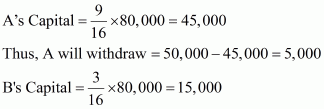 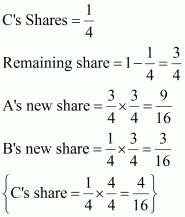 New Profit sharing ratio of A, B and C will be 9:3:42) New Capital of A and B.C bring Rs 20,000 for 1/4th share of profit in the new firm.Thus, total capital of firm on the basis of C’s share= 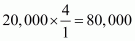 32.Pinky, Qumar and Roopa partners in a firm sharing profits and losses in the ratio of 3:2:1. S is admitted as a new partner for 1/4 share in the profits of the firm, whichs he gets 1/8 from Pinky, and 1/16 each from Qmar and Roopa. The total capital of the new firm after Seema’s admission will be Rs. 2,40,000.Seema is required to bring in cash equal to 1/4 of the total capital of the new firm. The capitals of the old partners also have to be adjusted in proportion of their profit sharing ratio. The capitals of Pinky, Qumar and Roopa after all adjustments in respect of goodwill and revaluation of assets and liabilities have been made are Pinky Rs. 80,000, Qumar Rs. 30,000 and Roopa Rs. 20,000. Calculate the capitals of all the partners and record the necessary journal entries for doing adjustments in respect of capitals according to the agreement between the partners?
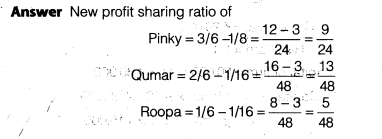 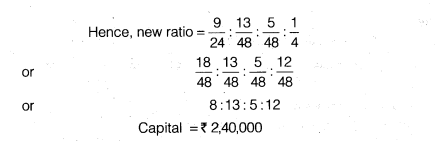 2) Required capital of all partners in the new firm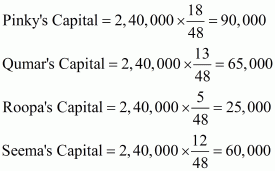 3) Amount to be brought by each partnerPinky = 90,000 − 80,000 = 10,000Qumar = 65,000 − 30,000 = 35,000Roopa = 25,000 − 20,000 = 5,000Seema = 2,40,000  =60,000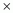 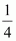 Profit and Loss A/cProfit and Loss A/cDr.General Reserve A/cGeneral Reserve A/cDr.Reserve Fund A/cReserve Fund A/cDr.Workmen’s Compensation Fund A/cWorkmen’s Compensation Fund A/cDr.Contingency Reserve A/cContingency Reserve A/cDr.INVESTMENT FLUCTUATION A/C DR.To Old Partners’ Capital A/c(Undistributed profits and reserves are distributed among old partners in their old profit sharing ratio)(Undistributed profits and reserves are distributed among old partners in their old profit sharing ratio)Old Partners’ Capital A/cOld Partners’ Capital A/cOld Partners’ Capital A/cOld Partners’ Capital A/cDr.To Profit and Loss (Debit balance) A/cTo Profit and Loss (Debit balance) A/cTo Profit and Loss (Debit balance) A/cTo Deferred Advertisement Expenses A/cTo Deferred Advertisement Expenses A/cTo Deferred Advertisement Expenses A/cTo Preliminary Expenses A/cTo Preliminary Expenses A/cTo Preliminary Expenses A/c(Undistributed losses are distributed among old partners in their old profit sharing ratio)A and B are partners sharing profits and losses inthe ratio of 3:1. On Ist Jan. 2017 they admitted C as a new partner for 1/4 share in the profits of the firm. C brings Rs 20,000 as for his 1/4 share in the profits of the firm. The capitals of A and B after all adjustments in respect of goodwill, revaluation of assets and liabilities, etc. has been worked out at Rs 50,000 for A and Rs 12,000 for B. It is agreed that partner’s capitals will be according to new profit sharing ratio. Calculate the new capitals of A and B and pass the necessary journal entries assuming that A and B brought in or withdrew the necessary cash as the case may be for making their capitals in proportion to their profit sharing ratio?(Undistributed losses are distributed among old partners in their old profit sharing ratio)A and B are partners sharing profits and losses inthe ratio of 3:1. On Ist Jan. 2017 they admitted C as a new partner for 1/4 share in the profits of the firm. C brings Rs 20,000 as for his 1/4 share in the profits of the firm. The capitals of A and B after all adjustments in respect of goodwill, revaluation of assets and liabilities, etc. has been worked out at Rs 50,000 for A and Rs 12,000 for B. It is agreed that partner’s capitals will be according to new profit sharing ratio. Calculate the new capitals of A and B and pass the necessary journal entries assuming that A and B brought in or withdrew the necessary cash as the case may be for making their capitals in proportion to their profit sharing ratio?(Undistributed losses are distributed among old partners in their old profit sharing ratio)A and B are partners sharing profits and losses inthe ratio of 3:1. On Ist Jan. 2017 they admitted C as a new partner for 1/4 share in the profits of the firm. C brings Rs 20,000 as for his 1/4 share in the profits of the firm. The capitals of A and B after all adjustments in respect of goodwill, revaluation of assets and liabilities, etc. has been worked out at Rs 50,000 for A and Rs 12,000 for B. It is agreed that partner’s capitals will be according to new profit sharing ratio. Calculate the new capitals of A and B and pass the necessary journal entries assuming that A and B brought in or withdrew the necessary cash as the case may be for making their capitals in proportion to their profit sharing ratio?(Undistributed losses are distributed among old partners in their old profit sharing ratio)A and B are partners sharing profits and losses inthe ratio of 3:1. On Ist Jan. 2017 they admitted C as a new partner for 1/4 share in the profits of the firm. C brings Rs 20,000 as for his 1/4 share in the profits of the firm. The capitals of A and B after all adjustments in respect of goodwill, revaluation of assets and liabilities, etc. has been worked out at Rs 50,000 for A and Rs 12,000 for B. It is agreed that partner’s capitals will be according to new profit sharing ratio. Calculate the new capitals of A and B and pass the necessary journal entries assuming that A and B brought in or withdrew the necessary cash as the case may be for making their capitals in proportion to their profit sharing ratio?DateDateDateParticularsParticularsParticularsParticularsParticularsL.F.AmountRsAmountRs201720172017Jan. 01Jan. 01Jan. 01A’s Capital A/cA’s Capital A/cA’s Capital A/cA’s Capital A/c Dr.5,000To Cash A/cTo Cash A/cTo Cash A/c5,000(Excess capital withdrawn by A)(Excess capital withdrawn by A)(Excess capital withdrawn by A)(Excess capital withdrawn by A)Cash A/cCash A/cCash A/cCash A/cDr.3,000To B’s Capital A/cTo B’s Capital A/cTo B’s Capital A/c3,000(Capital brought in by B to make in proportion to the profit sharing)(Capital brought in by B to make in proportion to the profit sharing)(Capital brought in by B to make in proportion to the profit sharing)(Capital brought in by B to make in proportion to the profit sharing)(Capital brought in by B to make in proportion to the profit sharing)Books of Pinky, Qumar, Roopa and SeemaJournalBooks of Pinky, Qumar, Roopa and SeemaJournalBooks of Pinky, Qumar, Roopa and SeemaJournalBooks of Pinky, Qumar, Roopa and SeemaJournalBooks of Pinky, Qumar, Roopa and SeemaJournalBooks of Pinky, Qumar, Roopa and SeemaJournalBooks of Pinky, Qumar, Roopa and SeemaJournalDateParticularssParticularssParticularssL.F.AmountRsAmountRsBank A/cBank A/cDr.60,000To Seema Capital A/c60,000(Seema bring her share of Capital for 1/4 th share of profit)(Seema bring her share of Capital for 1/4 th share of profit)Bank A/cBank A/cDr.50,000To Pinky’s Capital A/c10,000To Qumar’s Capital A/c35,000To Roopa’s Capital A/c5,000(Amount brought by Pinky, Qumar and Roopa to make capitalequal to their proportion)(Amount brought by Pinky, Qumar and Roopa to make capitalequal to their proportion)(Amount brought by Pinky, Qumar and Roopa to make capitalequal to their proportion)